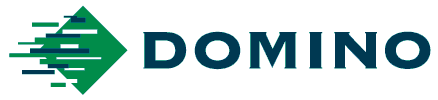 Press Release11 January 2022Mold-Tek Packaging delivers high quality variable data printing with Domino’s K600i UV-curable inkjet printersLocated in Hyderabad, India, Mold-Tek Packaging Limited is one of the country’s biggest packaging companies. Manufacturers of food grade packaging and a wide range of containers for industrial products such as lubricants and paints, Mold-Tek has a proud 35-year history. With approximately 22% market share and clients such as Asian Paints, Kansai Nerolac Paints, Berger Paints, Castrol India Ltd (BP), Valvoline, AkzoNobel, Shell, Gulf, BP, Mondelez, HUL, Amul and P&G, they are listed as one of the top packaging manufacturers in India. This achievement has been acquired, in part, due to the high-quality equipment it uses to produce its packaging and labelling products for its customers. In March 2021, the company invested in two of Domino’s high-speed, high quality K600i UV-curable inkjet printers, which have been printing variable information onto in-mold labels.Mold-Tek Packaging Limited offers a wide range of services to its customers, including mold designing, manufacturing injection molding, in-mold labelling decoration, and screen, offset and shrink sleeve printing with all in-house facilities as a complete packaging solution. In order to deliver variable data printing in the form of 2D codes and QR codes for track and trace applications onto in-mold labels, it relies on Domino’s monochrome K600i UV ink jet printer.“We work with some of the largest corporations in the world,” says PV Rao, Dy. Managing Director at Mold-Tek Packaging. “Consequently, we require the highest quality, fastest and most reliable printing equipment to help us to not only handle the demand in terms of the sheer number of jobs we receive, but to deliver exceptional products that will guarantee customer satisfaction.”Mold-Tek Packaging first registered its interest in the K600i in August 2020. “When we first approached Domino, we were already aware of their reputation,” continues Mr. PV Rao. “They are a world-renowned brand, known for manufacturing highly reliable and efficient label printing equipment.”“We print a huge quantity of in-mold labels and our customers were looking for different forms of variable data to be printed onto them. We did some research into the market, to try and find the best solution that could offer 2D and QR codes for track and trace data for security – and it was Domino’s K600i that appealed to us most. We were delighted to purchase the two machines in March, which are both now being used on flexo presses. Their single-pass printing credentials, coupled with simplex and duplex capabilities means we can print onto both sides of an in-mold label with excellent levels of productivity. It was also simple for our operators to learn how to use.“The quality of the print is excellent, and the K600i also has very sophisticated technology incorporated into it. Domino’s unique, automated, i-Tech intelligent Technology features are helping us to cut down on make-ready times while maximising the potential of the print work.”The K600i is capable of printing variable data as well as graphics at speeds of up to 200m/min. The high opacity white ink option offers a cost-effective alternative to screen printing. Digital embellishments are made possible through spot varnishing via its UV67CL ink, and with the K600i’s compatibility with various other ink types – including LED and UV-curable, aqueous pigmented, and its food packaging compliant UV97BK ink – this high-resolution monochrome inkjet printer is remarkably versatile.Ajay RaoRane, Vice President Digital Printing Solutions at Domino India says: “We are delighted to see Mold-Tek Packaging Limited, India enjoying the success of its double K600i investment. For a company with such a prestigious reputation, they understand the need for equipment that can enable them to fulfil the challenging jobs their clients need to deliver. The K600i is helping them to deliver quality products, at speed, and in a way that helps them streamline their operations.“The printer is highly versatile, so we look forward to seeing how they may use it for other applications in the future.”The K600i is based on Domino’s proven and reliable Generation 6 inkjet technology, of which there are approaching 1000 global installations. To find out more about this highly productive, monochrome digital inkjet printer, visit the K600i product page: https://go.domino-printing.com/PRJan22K600iPageENDS About DominoDigital Printing Solutions is a division within Domino Printing Sciences. The company, founded in 1978, has established a global reputation for the development and manufacture of digital ink jet printing technologies, as well as its worldwide aftermarket products and customer services.  Its services for the commercial print sector include digital ink jet printers and control systems designed to deliver solutions for a complete range of labelling, corrugated and variable printing applications.All of Domino’s printers are designed to meet the high speed, high quality demands of commercial printing environments, bringing new capabilities to numerous sectors including labelling, corrugated, publications and security printing, transactional, packaging converting, plastic cards, tickets, game cards and forms, as well as the direct mail and postal sectors.Domino employs over 2,900 people worldwide and sells to more than 120 countries through a global network of 25 subsidiary offices and more than 200 distributors. Domino's manufacturing facilities are situated in China, Germany, India, Sweden, Switzerland, UK and USA.Domino’s continued growth is underpinned by an unrivalled commitment to product development. The company is the proud recipient of six Queen’s Awards, the latest being received in April 2017, when Domino was awarded the Queen’s Award for Innovation.  Domino became an autonomous division within Brother Industries on 11th June 2015. For further information on Domino, please visit www.domino-printing.comIssued on behalf of Domino by AD CommunicationsFor more information, please contact:Helen Tolino		    Tom Platt	           	       Andrea McGintyManaging Director	    Account Director	       Marketing Manager – Digital Printing Solutions AD Communications	    AD Communications	       Domino Printing SciencesT: +44 (0) 1372 464470        T: +44 (0) 1372 464470       T: +44 (0) 1954 782551  htolino@adcomms.co.uk   tplatt@adcomms.co.uk    andrea.McGinty@domino-uk.com